VATA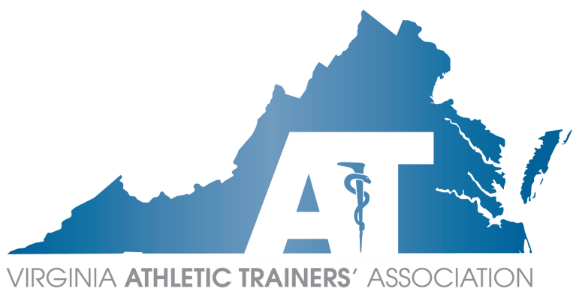 Executive CouncilConference Call AgendaSunday, June 4, 20237:00 PM – 8:00 PM EST               	   	   Danny Carroll MEd, LAT, ATC PresidingOfficer ReportsPresident – Danny CarrollMAATA Annual Meeting RecapMAATA Meeting at NATA June 23 5:55PMNATA Foundation AmbassadorDiscussion on Code of EthicsDoes the VATA need something in place for state-only members?Discussion on voting rights Members who are license-eligible, either due to being inactive or awaiting licensure, currently do not have voting rightsPresident-Elect – Mike KotelnickiTreasurer – Sara SpencerBudget voteSecretary – Tom CampbellElection results Past President – Chris JonesCommittee Reports	Annual Meeting – Sara PittelkauATs Care – Angela WhiteCommittee on Practice Advancement (COPA) – Ashlee MorseConstitution & By-Laws – Emily EvansDiversity, Equity, and Inclusion – Kirk Armstrong, Joe DonkorEducation – Michael Krakow3rd Party Reimbursement – Brice SnyderPilot update Governmental Affairs – Rose SchmeigLobbyist – Becky Bowers-LanierDiscussions regarding guidance documents and ATs in the ORHistorian – Sherry SummersHonors & Awards – Maegan DanielsIntercollegiate Sports Medicine Committee (ICSMC) – Emily Brode, Kelsey DeShambo, Beth DruvengaLeadership Academy – Josh Williamson, Heather MurphyMembership – Katie GroverPublic Relations – Lauryn HunterResearch – John GoetschiusScholarship – Ellen HicksChanges to format discussion?Secondary Schools – Angela White Student Affairs – Jenn CuchnaYoung Professionals – Mairin Wood Region Reports	Capital Region – Annemarie Francis	Central Region – Devon SerranoEastern Region – Jason Doctor	Shenandoah Region – Paul PetersonTidewater Region – Corinne Hupp	Western Region – Anne BryanTask ForcesGuestsNew/Unscheduled BusinessNext Meeting: Sunday, July 2nd at 7:00pm Voting ECVoting ECVoting ECPositionOfficerAttendancePresidentDanny CarrollPresident ElectMike KotelnickiTreasurerSara SpencerSecretaryTom CampbellPast PresidentChris JonesCapitalAnnemarie FrancisCentralDevon SerranoEasternJason DoctorShenandoahPaul PetersonTidewaterCorinne HuppWesternAnne BryanCommitteesCommitteesCommitteesCommitteeCommittee ChairAttendanceAnnual MeetingSara Pittelkau ATs CareAngela White Constitution & By-LawsEmily Evans Council on Practice AdvancementAshlee MorseDiversity, Equity, and InclusionJoe DonkorKirk ArmstrongResearch John GoetschiusEducationMike Krackow3rd Party ReimbursementBrice Snyder Governmental AffairsRose Schmeig LobbyistBecky Bowers-LanierHistorianSherry SummersHonors & AwardsMaegan Daniels ICSMCEmily BrodeKelsey DeShamboBeth DruvengaLeadership AcademyJosh Williamson Heather MurphyMembershipKatie Grover Public RelationsLauryn HunterScholarshipEllen Hicks Secondary SchoolsAngela White Student AffairsJenn Cuchna Young ProfessionalsMairin WoodSiaura SavilleGuestsGuestsGuestsKSI AmbassadorSiaura SavilleTask Forces